Antrag auf Registrierung eines ZwingernamensName: …Adresse: …Telefon: …Mail: …Mitgl.Nr.:  (falls bereits vorhanden) …Ich beantrage hiermit die Registrierung einer der folgenden Zwingernamen:Hauptvorschlag: 	…1. Alternative:	…2. Alternative:	…3. Alternative:	…4. Alternative:	…Bitte tragen Sie mindestens 3 Namenswünsche ein, gerne auch 5. Als Hilfe für geeignete Vorschläge lesen Sie bitte die Hinweise auf unserem Merkblatt zur Zwingerregistrierung.O      Der Name soll dem Eigennamen der Katze vorangestellt werden.  (z.B. Mustermann’s Max)O      Der Name soll dem Eigennamen der Katze angehängt werden.      (z.B. Max von Mustermann)	Die Zwingerschutzgebühr beträgt einmalig 50 Euro. Bitte überweisen Sie die Gebühr auf unser Konto IBAN: DE83 6635 0036 0007 1233 68 bei der Sparkasse Kraichgau.Bitte füllen Sie auch eine Bestandsliste Ihrer Katzen aus und legen Sie diesem Antrag bei.Mit meiner Unterschrift bestätige ich, dass mir die Zucht- und Haltungsrichtlinien des 1. KRV e.V., sowie die Hinweise zum Datenschutz bekannt sind. Ich willige damit ein, dass die über dieses Formular von mir bereitgestellten persönlichen Daten zur Registrierung meines Zwingernamens sowie zur Zuchtbuchführung des 1.KRV e.V. gespeichert werden dürfen. ........................................................................................	.........................................................................................Ort, Datum					Unterschrift1. Kurpfälzer Rassekatzen Verband e.V.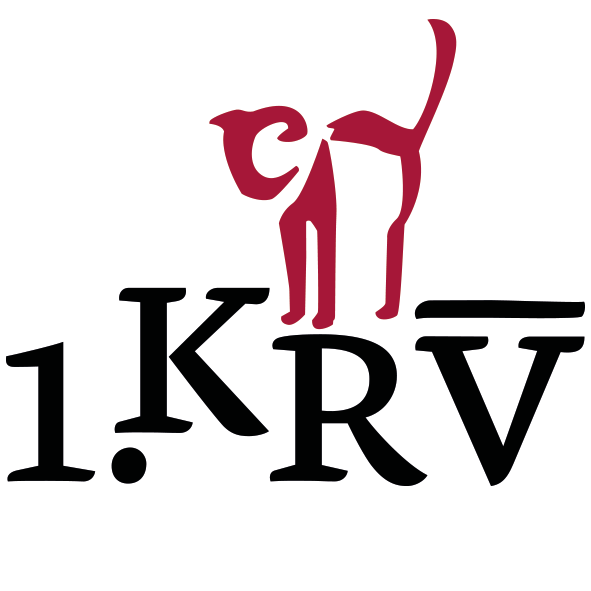 Geschäftsstelle: Renata RogelHeinz-Rühmann_Str. 3 - 67574 OsthofenTel.:  06242-9149444Mail: geschaeftsstelle@1-krv.de 